УТВЕРЖДАЮ»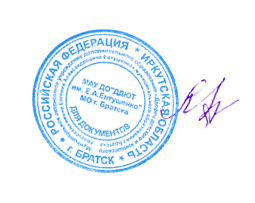 Директор МАУ ДО «ДДЮТ им. Е.А .Евтушенко»Л.П. Панасенкова _____________ ___14 марта______2024 г ПОЛОЖЕНИЕо городском эколого–эстетическом конкурсе      РЕЦИКЛИНГ–АРТОБЩИЕ ПОЛОЖЕНИЯНастоящее Положение определяет порядок и сроки проведения городского фестиваля - конкурса эколого–эстетической направленности РЕЦИКЛИНГ–АРТ (далее – фестиваль-конкурс) для обучающихся 1-11 классов, а также для представителей педагогического сообщества города.Организатором фестиваля-конкурса является Муниципальное автономное учреждение дополнительного образования детей «Дворец детского и юношеского творчества им. Е.А. Евтушенко» муниципального образования г. Братска.В состав жюри входят представители образовательных учреждений и учреждений дополнительного образования г. Братска. ЦЕЛИ И ЗАДАЧИ ФЕСТИВАЛЯ-КОНКУРСАЦель: привлечение внимания к экологическим проблемам, формирование экологической культуры потребления, выявление художественных и творческих способностей обучающихся и педагогов через вторичное использование упаковочных материалов и печатной продукции. Задачи: привлечение внимания и популяризация творческого отношения к использованной утилитарной предметной среде; привлечение обучающихся и педагогов к поиску оригинальных художественных решений через вторичное использование бросовых материалов;развитие воображения, образного мышления, творческой активности у обучающихся и педагогов. ПОРЯДОК И ПРОВЕДЕНИЕ ФЕСТИВАЛЯ-КОНКУРСАПриём заявок и конкурсных работ осуществляется в период с 1 апреля по 30 апреля 2024 года.	Фестиваль-конкурс проводится в 4 этапа: - 1 этап – прием заявок и работ 01.04 - 19.04.24- 2 этап – подведение итогов 20.04 -25.04.24- 3 этап – награждение не позднее 30.04.24Конкурс проводиться по трём номинациям:«Узор (орнаментальная композиция)». «Отдельный объект»: природный (бабочки, птицы и т. п.); архитектурный; фигура человека в костюме.  «Личное» (авторская тема по свободному выбору: классические темы; графический дизайн; абстракция). Этикетаж в номинации «Личное» необходимо дополнить коротким описанием из 4-6 предложений, помогающем более полно раскрыть авторский замысел темы. УСЛОВИЯ УЧАСТИЯ В КОНКУРСЕУчастниками конкурса могут быть обучающиеся средних общеобразовательных учреждений, обучающиеся в учреждениях дополнительного образования г. Братска, педагогические работники образовательных учреждений всех типов.Конкурс проводится по следующим возрастным категориям: 7-10 лет, 11-14 лет, 15-18 лет : 18+ лет. Организационный взнос за одну работу 100 рублей. Оплата взноса проводится наличным путем.МАТЕРИАЛЫВсе возможные б/у упаковочные материалы: бумага, плёнки, фольга, ткань, блески, пуговицы. В том числе открытки, бумажные тарелки, газеты, журналы, стаканы, мягкие формы; пластиковые тарелки, пакеты,  ложки, коробочки, трубочки для коктейля, детали любых конструкторов, пазлы, мелкие игрушки, карандаши; нитки, губки, CD - диски, ватные палочки, ватные диски. Допускается наличие новых, неиспользованных материалов до 20% - 25% поверхности композиции. В коллажах технически возможно использование рисованных графических фрагментов до 10% - 15% поверхности композиции. Продукты питания и природные материалы не используются. КРИТЕРИИ ОЦЕНКИ РАБОТХудожественно - эстетическое оформление (цветовое решение, целостность композиции).Уровень сложности.Соответствие возрасту автора. Оригинальность композиционного решения.Аккуратность и техничность в соединении частей работы.Участник конкурса может предоставить не больше 2 - х работ. Максимальныйразмер по высоте и ширине – не более высоты формата А2, минимальный размер по высоте и ширине – не менее высоты формата А4. ТРЕБОВАНИЯ К ОФОРМЛЕНИЮ РАБОТ И ЭТИКЕТАЖПредставленные на конкурс работы должны: •	соответствовать представленным условиям и требованиям; •	заявка на участие подается согласно приложению № 1 в электронном варианте на адрес электронной почты.•	этикетка по форме согласно приложению № 2•	Рельефность работ не должна превышать 2 см. Основание работ должно быть надёжным и приспособленным к экспонированию. Дубликат этикетки должен быть надёжно прикреплен с обратной стороны работы. Работы с нарушением требований  приниматься не будут. Приветствуются работы оформленные в рамы.ОПРЕДЕЛЕНИЕ ПОБЕДИТЕЛЕЙ И НАГРАЖДЕНИЕОценка конкурсных работ осуществляется членами жюри в период с 20.04 по 25.04. 2024 года. Все участники Конкурса получают сертификат участника.В каждой из трёх номинаций конкурса выбирается по одному победителю. Организаторы конкурса оставляют за собой право учреждения специальных номинаций и призов.Ответственность за соблюдение авторских прав работы, участвующей в конкурсе, несёт участник, предоставивший данную работу на конкурс.Результаты конкурса публикуются в группах в социальной сети «ВКонтакте», а также на официальном сайте МАУ ДО ДДЮТ не позднее 30 апреля 2024 года.КОНТАКТЫ ОРГКОМИТЕТАТ. 89246161038 Горностаева Ольга ВладимировнаEmail     olia.gornosta@yandex.ru с пометкой «РЕЦИКЛИНГ-АРТ».Приложение 1Приложение 2ЗАЯВКАна участие в городском эколого–эстетическом конкурсеРЕЦИКЛИНГ–АРТЗАЯВКАна участие в городском эколого–эстетическом конкурсеРЕЦИКЛИНГ–АРТНоминацияТехникаФИО участникаВозрастВозрастная группаОбразовательное учреждениеНезависимое участиеКонтактные данные автора работы (телефон, e-mail)Согласен на обработку персональных данныхНазвание работыноминация/ техникаФИвозраст